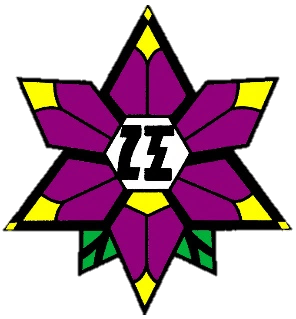 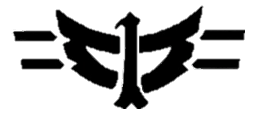 　１．募集の目的義務教育学校「奥大山江府学園」の校章を決定するとともに、江府町の住民や保護者をはじめ多くの方に、江府町に新たな学校が開校することを広くPRするため募集します。２．募集の方法　（１）応募資格子供の国保育園・江府小学校・江府中学校の園児・児童・生徒及びその保護者、江府町在住の方、江府町出身の方、江府町を応援してくださる方（２）応募方法と応募先　　　所定の応募用紙の持参、郵送、FAX、電子メールによる。応募用紙は子供の国保育園、江府小学校、江府中学校、江府町役場、江府町教育委員会で受け取れます。また江府町ホームページからダウンロードすることができます。　　　［応募方法］　　　ア　持　　　参　 江府町教育委員会　　　イ　郵　　　送　 〒689-4401　鳥取県日野郡江府町江尾1944-2　　　　　　　　　　　　江府町義務教育学校設置準備委員会（事務局：江府町教育委員会事務局）ウ　F 　A　X　　0859-75-3942エ　電子メール　　k_kyouiku@town-kofu.jp （３）留意点①デザイン１点につき、そのデザインの説明を記入してください。②デザインに色を付けてもかまいません。③デザインは未発表のものに限ります。　　　④応募作品は返却しません。　　　⑤応募用紙には住所、氏名、年齢（学校名・学年）、電話番号、応募区分を明記してください。３．応募期間　　令和２年９月１５日（火）～１０月１５日（木）必着４．選考・表彰　　最優秀賞１点、優秀賞数点を選定します。５．選考主体　　江府町義務教育学校設置準備委員会６．その他（１）選考結果は広報誌「町報こうふ」、江府町ホームページなどで発表します。また、選定した　校章のデザインの著作権は江府町教育委員会に帰属します。（２）校章のデザインは選考主体で補作することがあります。（３）応募者の個人情報は、この募集に関すること以外には使用しません。ただし、入選したデザインの応募者については結果発表において住所（市町村）、氏名、年齢等を公表します。（４）この要項に定めるものの他、新学校の校章募集等に関し必要な事項は委員長が別に定めます。江府町立義務教育学校「奥大山江府学園」　校章デザイン応　募　用　紙１　校章デザイン２　応募者について●校章デザイン●デザインの説明※デザインにこめた想い・願い、理由や由来をお書きください。ふりがな年　齢※小中高生は学年氏名年　齢※小中高生は学年連絡先※小中高生は学校名のみ住所または学校名〒住所または学校名〒住所または学校名〒連絡先※小中高生は学校名のみ電話（　　　　　）　　　　-電話（　　　　　）　　　　-電話（　　　　　）　　　　-応募区分※該当区分に✓をしてください□ 子供の国保育園・江府小学校・江府中学校の園児・児童・生徒及びその保護者□ 江府町在住の方□ 江府町出身の方□ 上記以外の方（江府町を応援してくださる方）□ 子供の国保育園・江府小学校・江府中学校の園児・児童・生徒及びその保護者□ 江府町在住の方□ 江府町出身の方□ 上記以外の方（江府町を応援してくださる方）□ 子供の国保育園・江府小学校・江府中学校の園児・児童・生徒及びその保護者□ 江府町在住の方□ 江府町出身の方□ 上記以外の方（江府町を応援してくださる方）